Valley Hope Counseling CenterPersonal Data InventoryPlease complete both sides of this form and return it to your counselor.  The information requested on this form is intended for office use and is kept in your confidential record.NAME: __________________________________________________ Today’s date: _________________                                                                                                                                   Address:  _____________________________________________________________________________Home phone: ____________OK to call? (Yes / No)     Cell phone:_____________ OK to call? (Yes / No)                                                              Social security #: _________________ Gender: ______  Date of birth: _____________  Age:_________Employer: ______________________________________Occupation: ____________________________Work phone: ______________OK to call? (Yes / No)    Family’s Annual Gross Income: ______________Education (highest grade completed)  __ Elementary         HS         GED         College         Grad SchoolMarital Status:      Single         Living with partner        Married       Separated       Divorced         WidowedLength of current relationship: ________________________ Date of marriage: _____________________Please list the names, ages, and relationship to you of all those in your current household: _______________________________________________________________________________________________________________________________________________________________________________________If you or your partner/spouse have children not living with you, please list their names, ages, and locations:__________________________________________________________________________________________________________________________________________________________________________If you or your spouse has been previously married, please specify who was married and the approximate dates of those marriages: _____________________________________________________________________________________List any childhood or family history that you feel may be relevant: _________________________________________________________________________________________________________________________________________________________________________________________________________Rate your general physical health:  _______Very good  _______Good  _______Average  _______PoorAny recent weight changes? ___________________ Any recent sleeping changes? ________________List any health or medical problems: ________________________________________________________List any medications you are currently taking: ________________________________________________Name of physician or health care facility: ____________________________________________________Have you had previous counseling or mental health treatment? ________ If so, where and when? _____________________________________________________________________________________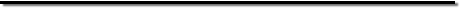 PROBLEM CHECKLISTPlease check any problem that you are currently experiencing or have experienced in the past year.  Your counselor will discuss these problems in more depth with you in the counseling session._____  Depression_____  Anxiety or nervousness_____  Alcohol abuse_____  Intense anger/aggressive behavior_____  Fears, phobias_____  Irritability_____  Financial problems_____  Eating disorder/body image_____  Relationship problems_____  Severe mood swings_____  Panic attacks (feeling as if you can’t breathe, racing heart beat, sweating, etc.)_____  Decreased interest in usual activities_____  Suicidal thinking_____  Lack of concentration, indecision_____  Hurting yourself, or thoughts of self-harm_____  Drug abuse_____  Racing thoughts or feeling too “hyper”_____  Periods of extremely high energy with decreased need for sleep _____  Issues related to being abused (physically, sexually, or emotionally)_____  Abusing others_____  Loss (death, divorce, separation, etc.)_____  Work problems_____  Temper problems_____  Problems with sleep (sleeping too much or too little)_____  Violence_____  Thoughts of harming someone else_____  Poor appetite_____  Repetitive behaviors (hand washing, checking, counting, etc.)_____  Problems with authority_____  Arguing/conflict with others_____  Sexual problems_____  Social difficulties_____  Legal problems_____  Excessive worrying_____  Parenting problems_____  Thought disorganization, confusion_____  Tiredness, low energy